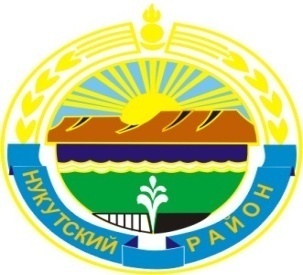 Муниципальное образование «Нукутский район»ДУМА МУНИЦИПАЛЬНОГО ОБРАЗОВАНИЯ«НУКУТСКИЙ  РАЙОН»Пятый созыв РЕШЕНИЕ30 мая 2014 года                                         № 32                                                    п.НовонукутскийОб утверждении Положения о приватизации муниципального имуществамуниципального образования  «Нукутский район» В соответствии с Федеральным законом от 06.10.2003 г. № 131-ФЗ «Об общих принципах организации местного самоуправления в Российской Федерации», Федеральным законом от 21.12.2001 г. № 178-ФЗ «О приватизации государственного и муниципального имущества», руководствуясь ст.ст. 25, 27, 60 Устава муниципального образования «Нукутский район», Положением о порядке управления и распоряжения муниципальным имуществом, находящимся в муниципальной собственности муниципального образования «Нукутский район», утвержденным решением Думы МО «Нукутский район» от 28.02.2012 г. № 17, ДумаРЕШИЛА:Утвердить прилагаемое Положение о приватизации муниципального имущества муниципального образования «Нукутский район».Признать утратившим силу решение Думы МО «Нукутский район» от 7 июля 2009 г. № 37 «Об утверждении Положения о порядке и условиях приватизации муниципального имущества муниципального образования «Нукутский район».Опубликовать настоящее решение в печатном издании «Официальный курьер» и разместить на официальном сайте муниципального образования «Нукутский район».Председатель Думы  муниципальногообразования «Нукутский район»                                                                                 В.П. КачурУтвержденорешением Думы МО «Нукутский район»от 30.05.2014 г. № 32Положениео приватизации муниципального имуществамуниципального образования «Нукутский район»Статья 1. Общие положенияНастоящее Положение разработано в соответствии с Федеральным законом от 06.10.2003 г. № 131-ФЗ «Об общих принципах организации местного самоуправления в Российской Федерации», Федеральным законом от 21.12.2001 г. № 178-ФЗ «О приватизации государственного и муниципального имущества», Федеральным законом от 24.07.2007 г. № 209-ФЗ «О развитии малого и среднего предпринимательства в Российской Федерации», Уставом муниципального образования «Нукутский район» и определяет порядок и условия приватизации муниципального имущества муниципального образования «Нукутский район» (далее – муниципальное имущество).Статья 2. Компетенция органов местного самоуправления муниципального образования «Нукутский район» в сфере приватизации муниципального имущества2.1. Органами местного самоуправления муниципального образования «Нукутский район», которые осуществляют полномочия в сфере приватизации муниципального имущества, являются: Дума муниципального образования «Нукутский район» (далее - Дума района), Администрация муниципального образования «Нукутский район» (далее - Администрация района).2.2. Дума района:1) утверждает прогнозный план приватизации муниципального имущества;2) осуществляет контроль за соблюдением установленного порядка приватизации муниципального имущества;3) утверждает отчет о результатах приватизации муниципального имущества за прошедший год;4) осуществляет иные полномочия в пределах и порядке, установленных действующим законодательством Российской Федерации, Уставом муниципального образования «Нукутский район» и нормативными правовыми актами органов местного самоуправления муниципального образования «Нукутский район».2.3. Администрация района:1) утверждает решения об условиях приватизации муниципального имущества в соответствии с утвержденным прогнозным планом приватизации;2) осуществляет контроль за выполнением решений об условиях приватизации муниципального имущества;3) определяет порядок разработки и утверждения условий конкурса по продаже муниципального имущества, порядок контроля за их исполнением и порядок подтверждения победителем конкурса исполнения таких условий;4) утверждает условия конкурса при продаже муниципального имущества на конкурсе;5) устанавливает порядок подведения итогов продажи муниципального имущества и порядок заключения с покупателем договора купли-продажи муниципального имущества без объявления цены;6) создает комиссию по приватизации муниципального имущества при Администрации района, определяет порядок ее работы;7) определяет порядок оплаты муниципального имущества в соответствии с требованиями федерального законодательства и настоящим Положением;8) осуществляет иные полномочия в пределах и порядке, установленных действующим законодательством Российской Федерации, Уставом муниципального образования «Нукутский район» и нормативными правовыми актами органов местного самоуправления муниципального образования «Нукутский район».2.4. Структурным подразделением Администрации района, осуществляющим полномочия в сфере приватизации, является Муниципальное казенное учреждение «Комитет по управлению муниципальным имуществом муниципального образования «Нукутский район» (далее - Комитет). Комитет в порядке, установленном муниципальными нормативными правовыми актами:1) разрабатывает проект плана приватизации муниципального имущества;2) подготавливает проекты правовых актов Администрации района по вопросам приватизации муниципального имущества;3) организует оценку, техническую инвентаризацию, государственную регистрацию права муниципальной собственности на объекты, подлежащие приватизации;4) осуществляет подготовку и организацию проведения приватизации муниципального имущества;5) выступает организатором торгов по продаже муниципального имущества;6) выступает продавцом приватизируемых объектов муниципального имущества, заключает договоры купли-продажи муниципального имущества по итогам приватизации;7) совместно с Финансовым управлением Администрации МО «Нукутский район» осуществляет контроль за поступлениями в бюджет муниципального образования «Нукутский район» средств от приватизации муниципального имущества, принимает необходимые меры для обеспечения этих поступлений;8) осуществляет подготовку отчета о результатах приватизации муниципального имущества за прошедший год;9) организует опубликование в газете «Свет Октября» и размещение на официальных сайтах в сети Интернет информации о приватизации муниципального имущества в соответствии с требованиями, установленными Федеральным законом от 21.12.2001 г. № 178-ФЗ «О приватизации государственного и муниципального имущества»; 10) осуществляет иные полномочия в соответствии с настоящим Положением, Положением о Комитете, руководствуясь действующим законодательством Российской Федерации и нормативными правовыми актами органов местного самоуправления муниципального образования «Нукутский район».Статья 3. Планирование приватизации муниципального имущества3.1. Прогнозный план приватизации муниципального имущества утверждается на очередной календарный год.3.2. Прогнозный план приватизации муниципального имущества формируется на основании предложений Думы района, структурных подразделений Администрации района, муниципальных организаций, с учетом данных об эффективности использования соответствующего имущества для решения вопросов местного значения муниципального образования «Нукутский район».Прогнозный план приватизации муниципального имущества содержит перечень объектов, подлежащих приватизации, с указанием их наименования, характеристики, способа и предполагаемых сроков приватизации.3.3. Проект решения Думы района об утверждении прогнозного плана приватизации на очередной календарный год вносится на рассмотрение Думы района до 1 декабря текущего года.Статья 4. Порядок приватизации муниципального имущества4.1. Приватизация муниципального имущества осуществляется исключительно способами, предусмотренными федеральным законодательством.4.2. В целях реализации прогнозного плана приватизации муниципального имущества создается комиссия по приватизации муниципального имущества при Администрации района.Решение о создании комиссии, порядок ее работы оформляются постановлением Администрации района. Состав комиссии должен быть не менее 5 членов. В состав комиссии включаются должностные лица и представители структурных подразделений Администрации района, депутаты Думы района. 4.3. Оплата муниципального имущества, приобретаемого по результатам приватизации, производится путем внесения денежных средств на счет, указанный в информационном сообщении о продаже муниципального имущества.Срок оплаты за приобретаемое имущество устанавливается договором купли-продажи в соответствии с условиями приватизации, и не может превышать 30 рабочих со дня заключения договора купли-продажи муниципального имущества.Статья 5. Отчеты о результатах приватизации муниципального имущества5.1. По окончании финансового года Комитет подготавливает отчет о результатах приватизации муниципального имущества. В отчете указывается наименование приватизированного имущества, его характеристики, способ, срок и цена сделки приватизации, покупатель муниципального имущества, либо причины, по которым приватизация не была осуществлена.5.2. Отчет о результатах приватизации муниципального имущества за прошедший год представляется на утверждение Думе района не позднее 1 апреля текущего года.Мэр муниципальногообразования «Нукутский район»                                                                             С.Г. Гомбоев